Уважаемые участники!С 24 по 31 октября 2021 года состоится ХХ городской фестиваль театральных коллективов «Театральная весна – 2021».Организатор мероприятия: МАУ «Городской культурный центр».В этом году Фестиваль проводится по номинациям: «Самодеятельный театральный коллектив» и «Учебный театральный коллектив». Возрастные категории во всех номинациях следующие:- младшая группа 7-11 лет;- средняя группа 12-16 лет;- старшая группа от 17 лет.Участники смогут показать свое творчество и мастерство, пообщаться и перенять опыт других творческих коллективов, порадовать зрителя красотой исполнения собственных номеров.  	Заявки для участия в конкурсе оформляются согласно Приложению к письму и подаются в срок до 10 октября 2021 года (до 17 октября 2021 года – для творческих коллективов муниципальных учреждений, подведомственных департаменту образования и при их рекомендации) организатору фестиваля по адресу: город Сургут, ул. Сибирская, д. 2, МАУ «Городской культурный центр», кабинет №2 с 09:00 до 17:00 (перерыв с 13:00 до 14:00), ежедневно, кроме субботы и воскресенья, а также по электронной почте: zayavka.gkc@mail.ru. 	Мероприятия фестиваля будут проведены в здании МАУ «Городской культурный центр» по адресу: г. Сургут, ул. Сибирская, д.2		Приглашаем к участию в ХХ городском фестивале театральных коллективов «Театральная весна – 2021» и ждем ваших заявок! ПриложениеЗаявка на участие в ХХ городском фестивалетеатральных коллективов «Театральная весна – 2021»Номинация, возрастная группа________________________________________Название коллектива, дата образования___________________________________________________________________________________________________Ведомственная принадлежность:________________________________________________________________________________________________________Ф.И.О. руководителя:________________________________________________Тел.:______________________________e-mail___________________________Количественный состав коллектива, средний возраст участников:_____________________________________________________________________________Необходимое техническое обеспечение___________________________________________________________________________________________________Режисер-постановщик_______________________________________________Автор, название спектакля, сценарист______________________________________________________________________________________________________________________________________________________________________Возрастное ограничение_____________________________________________Время (в минутах)_________________________форма____________________Условия посещения спектакля (бесплатное, платное, стоимость)____________Желаемые дата и время показа (с 24.10.2021 по 31.10.2021):__________________________________________________________________________________Место проведения показа_______________________________________________________________________________________________________________ФИО заявителя (сторона по договору, плательщик орг.взноса)_____________________________________________________________________________________Паспортные данные заявителя: серия____________номер__________________Дата выдачи____________кем выдан___________________________________Адрес регистрации заявителя:_________________________________________Контактный телефон заявителя:_______________________________________Согласен (на) на обработку персональных данных в порядке, установленном статьей 9 ФЗ от 27.07.2006 № 152-ФЗ «О персональных данных»_________________________________________________________________(подпись)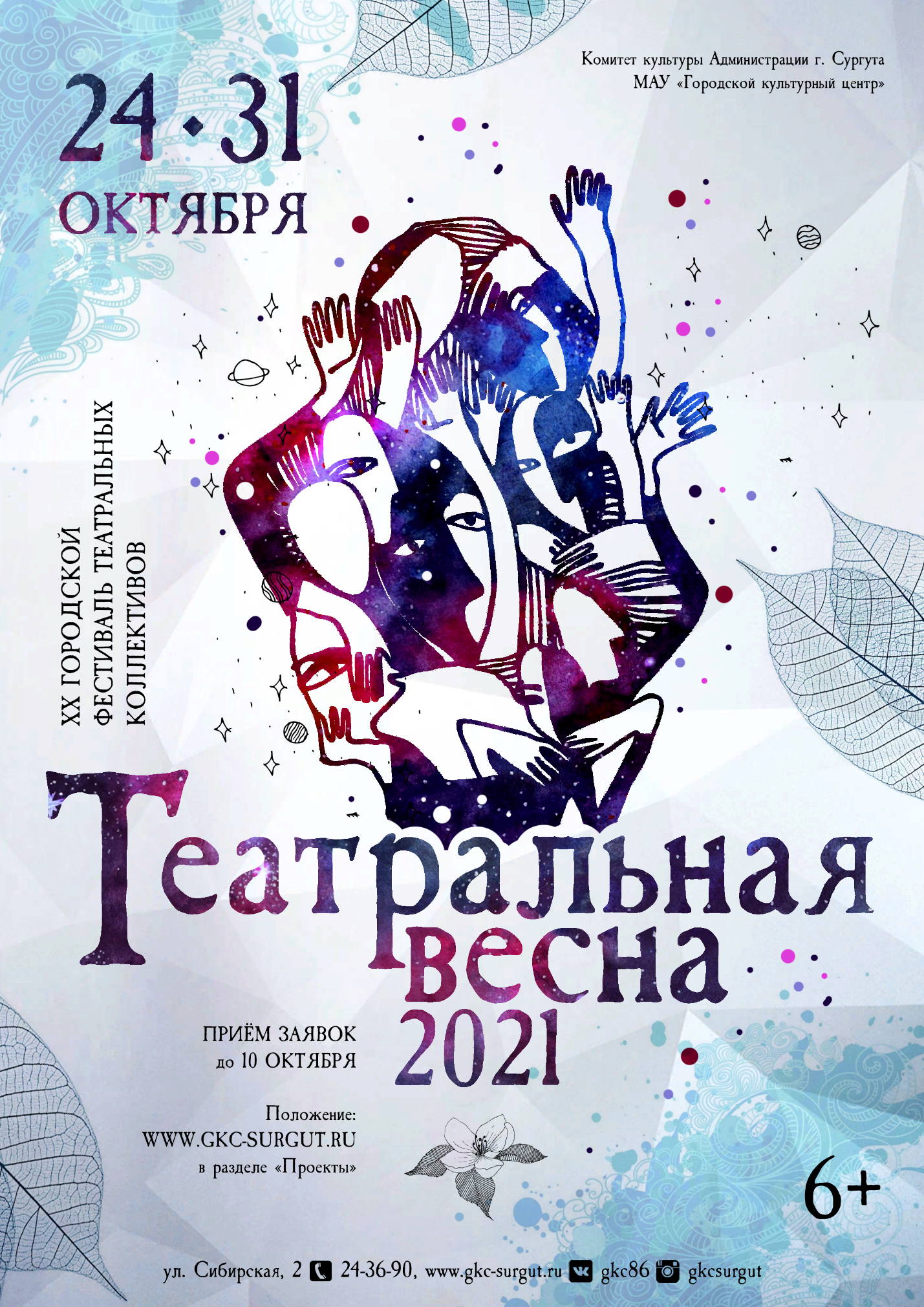 